                                                                                                                                                                                                        О Т К Р Ы Т О Е    А К Ц И О Н Е Р Н О Е     О Б Щ Е С Т В О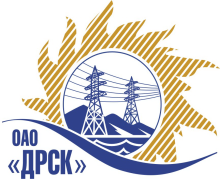 Протокол рассмотрения предложений и выбора победителягород  Благовещенск, ул. Шевченко, 28ПРЕДМЕТ ЗАКУПКИ:открытый запрос предложений: Выполнение землеустроительных работ по межеванию земельных участков и определению границ охранных зон ВЛ 110 кВ г. Хабаровске» для нужд филиала ОАО «ДРСК» «Хабаровские электрические сети»Планируемая стоимость закупки в соответствии с ГКПЗ:    1 949 152,54  руб. без учета НДC.Основание для проведения закупки: ГКПЗ 2014 г. закупка 182 раздел 10.Форма голосования членов Закупочной комиссии: очно-заочнаяПРИСУТСТВОВАЛИ:	На заседании присутствовали 7 членов Закупочной комиссии 2 уровня. ВОПРОСЫ, ВЫНОСИМЫЕ НА РАССМОТРЕНИЕ ЗАКУПОЧНОЙ КОМИССИИ: 1. О признании предложений соответствующими условиям закупки2. О предварительной ранжировке предложений3. О проведении переторжки4.  Выбор победителяВОПРОС 1 «О признании предложений соответствующими условиям закупки»ОТМЕТИЛИ:Предложения ОАО «Дальневосточное аэрогеодезическое предприятие», ООО «Кадастровый инженер-Партнер», ООО «ДальТехПром» признаются удовлетворяющим по существу условиям закупки. Предлагается принять данные предложения к дальнейшему рассмотрению.ВОПРОС 2 «О предварительной ранжировки предложений»ОТМЕТИЛИ:В соответствии с требованиями и условиями, предусмотренными извещением о закупке и Закупочной документацией, предлагается предварительно ранжировать предложения следующим образом: ВОПРОС 3 «О проведении переторжки»ОТМЕТИЛИ:Учитывая результаты экспертизы предложений Участников закупки, Закупочная комиссия полагает не целесообразным проведение переторжки.ВОПРОС 4 «Выбор победителя»ОТМЕТИЛИ:На основании вышеприведенной ранжировки предложений предлагается признать Победителем Участника, занявшего первое место, а именно: ООО «Кадастровый инженер-Партнер»(680000, г. Хабаровск, ул. Серышева, 22), предложение на общую сумму – 805 000,00 руб. без учета НДС (949 900,00 руб. с учетом НДС). Условия финансирования: в течение 20 (двадцати) календарных дней с момента передачи документов по акту приема-передачи и подписания акта выполненных работ. Авансовые платежи по выполнению работ не предусмотрены. Срок выполнения работ: с момента подписания договора-30.12.2014 г. Гарантийные обязательства: 3 года с даты подписания сторонами акта сдачи-приемки выполненных работ. Срок действия оферты до 01.04.2014 г.РЕШИЛИ:Признать предложения ОАО «Дальневосточное аэрогеодезическое предприятие», ООО «Кадастровый инженер-Партнер», ООО «ДальТехПром» соответствующими условиям закупкиУтвердить предварительную ранжировку предложений:место: ООО «Кадастровый инженер-Партнер»место: ОАО «Дальневосточное аэрогеодезическое предприятие»место: ООО «ДальТехПром»Процедуру переторжки не проводить.Признать Победителем ООО «Кадастровый инженер-Партнер»(680000, г. Хабаровск, ул. Серышева, 22), предложение на общую сумму – 805 000,00 руб. без учета НДС (949 900,00 руб. с учетом НДС). Условия финансирования: в течение 20 (двадцати) календарных дней с момента передачи документов по акту приема-передачи и подписания акта выполненных работ. Авансовые платежи по выполнению работ не предусмотрены. Срок выполнения работ: с момента подписания договора-30.12.2014 г. Гарантийные обязательства: 3 года с даты подписания сторонами акта сдачи-приемки выполненных работ. Срок действия оферты до 01.04.2014 г.ДАЛЬНЕВОСТОЧНАЯ РАСПРЕДЕЛИТЕЛЬНАЯ СЕТЕВАЯ КОМПАНИЯУл.Шевченко, 28,   г.Благовещенск,  675000,     РоссияТел: (4162) 397-359; Тел/факс (4162) 397-200, 397-436Телетайп    154147 «МАРС»;         E-mail: doc@drsk.ruОКПО 78900638,    ОГРН  1052800111308,   ИНН/КПП  2801108200/280150001№ 99/ПрУ-ВП«22» января 2014 годаместоНаименование претендента на участие в открытом запросе предложений и его адресПредмет и общая цена заявки на участие в открытом запросе предложений1 местоООО «Кадастровый инженер-Партнер»(680000, г. Хабаровск, ул. Серышева, 22)цена 805 000,00 руб. без учета НДС (949 900,00 руб. с учетом НДС)Условия финансирования: в течение 20 (двадцати) календарных дней с момента передачи документов по акту приема-передачи и подписания акта выполненных работ. Авансовые платежи по выполнению работ не предусмотрены.срок выполнения работ: с момента подписания договора-30.12.2014 г. Гарантийные обязательства: 3 года с даты подписания сторонами акта сдачи-приемки выполненных работ. Срок действия оферты до 01.04.2014 г.2 местоОАО «Дальневосточное аэрогеодезическое предприятие»(680000, г. Хабаровск, ул. Шеронова, 97)цена 1 516 192, 65 руб. без учета НДС (1 789 107,33 руб. с учетом НДС)Условия финансирования: в течение 15 дней с момента передачи Исполнителем документов по акту приема-передачи и подписания акта выполненных работ. Cрок выполнения работ: с момента подписания договора-30.09.2014 г. Гарантийные обязательства: гарантия подрядчика на своевременное и качественное выполнение работ, а также на устранение дефектов возникших по его вине составляет 60 мес. Срок действия оферты до 17.02.2014 г.3 местоООО «ДальТехПром»(г. Комсомольск-на-Амуре, пер. Интернациональный 26/2-41)цена 1 607 636,66 руб. без учета НДС (1 897 011,26  руб. с учетом НДС)Условия финансирования: в течение 20 (двадцати) календарных дней с момента передачи документов по акту приема-передачи и подписания акта выполненных работ. Авансовые платежи по выполнению работ не предусмотрены. Срок выполнения работ: 09.01.2014 г.-27.11.2014 г. Срок действия оферты до 19.07.2014 г.Ответственный секретарь Закупочной комиссии 2 уровня ОАО «ДРСК»: Челышева Т.В. _______________________________Технический секретарь Закупочной комиссии 2 уровня ОАО «ДРСК»: Коврижкина Е.Ю.  _______________________________